Принят                                                                                                                           « Утверждаю» ___________на педагогическом совете                                               зав. МБДОУ ЦРР Д/с №104 «Ладушка»Протокол №1 от 1                                                            ___________ Веретельникова М.В.                                                                                                                                                          От 12.09.2020 г.Годовой план Муниципального бюджетного дошкольного учреждения«Центр развития ребенка – Детский сад №104 «Ладушка» на 2020-2021 учебный годЯкутск – 2020г.Отчет работыВ 2019 – 2020у/г. коллектив МБДОУ ЦРР – Детский сад №104 «Ладушка» работал по образовательной программе, составленной с учетом следующих программ: «От рождения до школы» Веракса Л.А., Комаровой Т.С., Васильевой М.А.;  «Детство» Бабаевой Т.И., Михайловой З.А.В 2019 – 2020 учебном году коллективом ДОУ были поставлены следующие годовые задачи:Задачи:1.Повысить уровень физического развития и здоровья детей посредством  разнообразных подвижных игр.2.Создать и внедрить в группах компенсирующей и комбинированной направленности  систему работы по развитию связной речи детей.3.Продолжать работу по преемственности со школой через проект по финансовой грамотности.4.Совершенствовать профессиональную компетентность педагогов по сотрудничеству  с семьями воспитанников, с целью обеспечения качества оздоровительной и коррекционной работы.5.Формирование основ базовой культуры личности через нравственно-патриотическое воспитание дошкольников.В детском саду функционировало 8 групп: ГКП, две комбинированные, две компенсирующие, остальные общеразвивающие.Обеспечение здоровья и ЗОЖВ целях охраны жизни и укрепления здоровья детей в нашем детском саду создаются благоприятные санитарно-гигиенические условия, режим дня, обеспечивается заботливый уход за каждым ребенком на основе личностно-ориентированного подхода; организуется полноценное питание, ежедневное пребывание на свежем воздухе, ежедневно  проводятся утренняя гимнастика и оздоровительные мероприятия.По расписанию инструктор по физической культуре и воспитатели проводят физкультурные занятия, как в помещении, так и на воздухе. Во всех возрастных группах большое внимание уделяется выработке у ребенка правильной осанки. Охрану нервной системы детей обеспечивает четкий распорядок дня, качественное проведение всех режимных моментов.В ДОУ созданы благоприятные условия для воспитания у детей навыков личной гигиены, педагоги прививают дошкольникам ценности здорового образа жизни, воспитывают у них потребность бережно относиться к  своему здоровью, знакомят с элементарными правилами безопасного поведения.За детьми обеспечен заботливый уход, организовано разнообразное полноценное сбалансированное питание. Ведется системная работа с детьми, имеющими аллергические заболевания. Создаются оптимальные условия для пребывания детей с аллергией в ДОУ.В детском саду используются различные средства физического воспитания в комплексе: рациональный режим, питание, оздоровительные мероприятия и движение (утренняя гимнастика, развивающие упражнения, спортивные игры, развлечения)Сведения по выполнению нормативов по физическому воспитанию за 2019– 2020уч/ годПроанализировав организацию работы по укреплению здоровья детей  можно сделать вывод о достаточной эффективности системы оздоровления детей, закаливания и профилактических мер по предупреждению заболеваемости в ДОУ. Задачу оздоровления и физического развития воспитанников необходимо ставить на первое место в новом учебном году. Продолжать целенаправленно вести работу коррекционно – развивающую  с детьми с ОВЗ и детьми – инвалидами. Так же изучать и применять новые эффективные  методы закаливания детского организма.В дошкольном учреждении  степень адаптации детей к детскому саду:Всего адаптацию проходили 32 воспитанников. Из них по наблюдениям и психодиагностике высокий уровень адаптации – у 88,2%, средний уровень – 18,7%, низкий уровень – у 3,1% детей.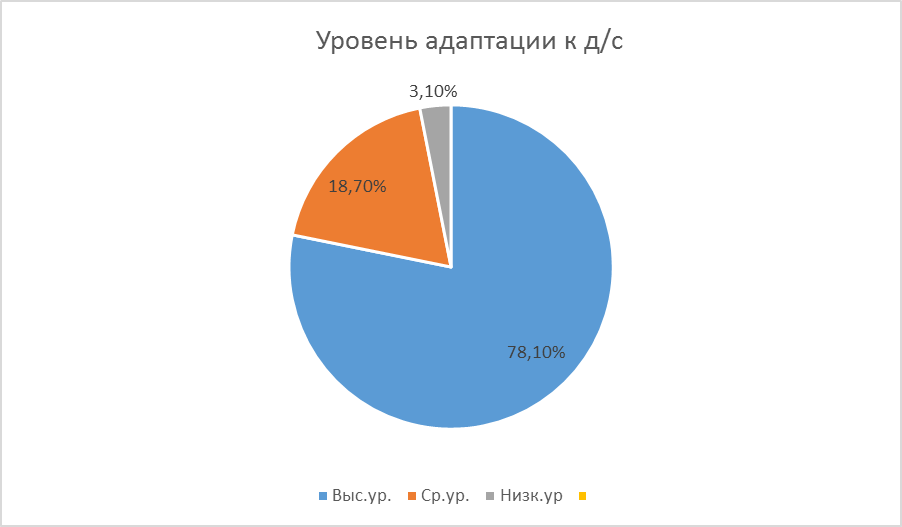 2. Мониторинг образовательного процесса за 2020-2019 учебный год.3.ВыпускникиВ этом году в ДОУ  две  подготовительные группы «Сказка»,«Почемучка». Всего 62 ребенка. Готовность к школе По результатам первичной диагностики были выявлены следующие проблемы: низкий уровень развития внимания; недостаточность развития мелкой моторики руки; низкий уровень развития социально-личностного развития. С результатами первичной диагностик готовности к школе были ознакомлены воспитатели группы Михайлова А.Г и Дятел Н.П,а также учитель-логопед Шумилова М.В. В течение учебного года проведены коррекционно-развивающие занятия по программе Н.Ю.Куражевой «Цветик-семицветик».Планово проводилась работа с воспитателями по дальнейшей коррекции. Для родителей детей проведены квест-игра «Ребенок на пороге школы», а также занятия совместные с детьми и родителями «Первоклашка». Вся проделанная работа показала результативность, так как работа велась как с детьми, так и с родителями. 4.Аттестация, курсы повышения квалификации.            Аттестацию прошли 7 педагогов           3 педагога прошли СЗД, 2-первая категория, 2 –высшая категория.Проведенные консультации по заявкам:Даны консультации по прохождению аттестации текущей и досрочной.Воспитатели комбинированных групп – по составлению адаптированных программ; индивидуальных маршрутов развития для детей с ОВЗ;Воспитатели компенсирующих групп по составлению АОП.Методическая помощь при проведении открытых НОД, итоговых занятий, показательных мероприятийРабота с родителямиВ течении года проводились тематические собрания для  родителей по теме «Питания в ДОУ», «Организация платных кружков», «Спортивные соревнования», «Квест игра для родителей подготовительных групп», «Ознакомление с якутской культурой, обычаи и традиции». В течении года проводили анкетирование родителей по вопросам питания и удовлетворенности качества работы детского сада. Мониторинг удовлетворенности родителей воспитанников качеством деятельности ДОУОсновным механизмом выявления уровня удовлетворенности родителей качеством деятельности ДОУ является анкетирование. Оно проводится с целью выявления указанной оценки по разным параметрам. Отчет о проведенном анкетировании родителей в МБДОУ - ЦРР д/с №104 «Ладушка»Цель:
 Оценка удовлетворенности родителей (законных представителей) деятельностью детского сада.

По результатам  анкетирования было выявлено:Анкетирование проводилось; 3 и 4 квартал 2019 года, 1 квартал 2020 года.По результатам анкетирования было выявлено:Анализируя данные по вопросам взаимодействия с родителями, следует отметить,  большинство родителей считают, что в детском саду работа воспитателей и сотрудников детского сада достаточна, чтобы  ребенок хорошо развивался и был благополучен. Высокая оценка дана работе специалистов в развитии детей. Родители так же высоко оценивают и безопасность детей в ДОУ. Анализ результатов коррекционной работыВ ДОУ 2комбинированные группы, 2 компенсирующие.В группах всего 54детей с ОВЗ и 6 детей - инвалидов.В ДОУ три учителя-логопеда, два педагога психолога, тьютор. У всех детей с ОВЗ имеются тяжелые нарушения речи разной степени. Воспитатели совместно с учителем – логопедом, педагогом – психологом, медицинскими работниками и инструктором по физической культуре разработали адаптированные программы для этих детей. Для каждого ребенка – инвалида составлена индивидуальная программа реабилитации и для каждого ребенка с ОВЗ составлен индивидуальный образовательный маршрут развития с учетом поставленного диагноза и развития ребенка. С каждым ребенком с особыми потребностями занимались специалисты ДОУ по индивидуальному расписанию (учитель – логопед, педагог – психолог,медики)В течение года проводилась работа с детьми ОВЗ. В детском саду была приглашена комиссия ПМПК. Обследованы  дети старшего и  среднего возраста Плановых заседаний ППК 4, внеплановых 2.На заседание ППК приглашаем родителей детей инвалидов и ОВЗ, а также родителей детей рекомендуемых на ПМПК. С родителями поддерживаем тесный контакт ,даем консультации по воспитанию и развитию детей.Логопункт посещали всего 15  детей. Выпущено с чистой речью -6, с улучшением – 7 детей, 2детей продолжат занятия с логопедом.В подготовительной компенсирующей группе «Сказка»26 детей В старшей компенсирующей  группе «Звездочка»24 ребенка Итоги работы тьюторского сопровождения:•	Индивидуальная работа с детьми-инвалидами:•	Педагогическое сопровождение детей во время образовательной деятельности:•	Организовано динамическое наблюдение за самочувствием и психофизиологическим состоянием ребенка-инвалида;•	Участие и заинтересованность родителей в работе тьютора;•	Взаимодействие ребенка-инвалида  со сверстниками в группе; расширилась среда общения, нормализовалось эмоциональное поведение ребенка; осуществляется подготовка к самостоятельной деятельности в различных сферах;•	Включение ребёнка в образовательный процесс;•	Наблюдается положительная динамика речевого развития.В течении  года с детьми проводились  коррекционно - развивающие занятия. Два раза в неделю с логопедами и психологом. Педагог-психолог работает с детьми  в шести группах комбинированной общеразвивающей направленности. Формы работы: индивидуальная и подгрупповая. Занятия проводятся два раза в неделю.За2019-2020учебный год были проведены консультации с педагогами и родителями:  « Планирование и реализация психологического сопровождения детей дошкольного возраста с ОВЗ», «Развитие речи у детей дошкольного возраста»Дети компенсирующих групп участвовали в городском конкурсе чтецов логопедических групп «Дети о победе», Иванов Данил номинация «Лучший патриотический образ».Так же в исследовательском конкурсе «Удивительное рядом» среди логопедических групп, Захаров Ким получил номинацию «Юный исследователь»Два раза в год  проводятся месячники психологического здоровья. В рамках месячника проводили постановки-театрализации по темам безопасности.  Учителя –логопеды проводят открытые НОД для коллег и родителей. Проходят семинары для логопедов города и мастер классы для родителей.Ежегодно в нашем детском саду проходит городской фестиваль «Сдобротой в сердце» для детей с ОВЗ. Результатом работы с детьми является: – снижение эмоциональной напряженности, снижении индекса тревожности, агрессивности и др. эмоционально-личностных проблем; – повышение уровня познавательных процессов, познавательной активности, положительной мотивации.Выводы: Продолжать проводить  углубленную работу с родителями детей имеющих статус инвалидов и детей с ОВЗ. Групповую и индивидуальную коррекционно-развивающую работу можно считать успешной, опираясь на отзывы родителей, воспитателей. Но, в то же время, она выявила некоторые недостатки в знаниях, структуре программ и методической оснащенности, определив тем самым основные ориентиры для дальнейшего совершенствования развивающего направления деятельности. Особенно с детьми ОВЗ.  В следующем учебном году необходимо уделить внимание углубленной работе с педагогами и родителями детей ОВЗ. Разработать коррекционно – развивающие занятия с использованием ИКТ. 7. Итоги административно – хозяйственной работыЗа 2019-2020 учебный год провели четыре производственных собрания. В течении года проводились инструктажи согласно приказу два раза в год. Инструктаж по гражданской обороне, антитеррористической защищенности, по оказанию первой помощи при несчастных случаях, по пожарной безопасности по технике безопасности.В этом году было куплено техническое оборудование для кабинетов, кухни и прачечной. Кабинет якутского языка полностью оборудован; столы 6шт, шкаф стеллаж, комод, шкаф настенный. Также приобрели художественную литературу на якутском языке с переводом. Купили настольные игры и наборы для рисования якутских узоров. Мебель для групповых комнат и игровое оборудование; стульчики детские и мебель. Также в группы по возрасту приобретены дидактические настольные игры и художественная литература.Посадили саженцы деревьев. Исходя из вышеизложенного, деятельность коллектива ДОУ за 2019 – 2020учебный год можно считать продуктивным. Реализация  задач продолжится в следующем учебном году:На 2020-2021 учебный год  Цель: повышение качества образования и воспитания детей дошкольноговозраста, обеспечение эффективного взаимодействия всех участников образовательного процесса педагогов, родителей, детей для разностороннего развития личности дошкольника, сохранения и укрепления его физического и эмоционального здоровья.Задачи:1.Совершенствовать  уровень физкультурно – оздоровительной  работы в детском саду. Развивать формы взаимодействия с родителями по организации и проведению физкультурно-оздоровительной работы с дошкольниками. Использование инновационных подходов и новых технологий по сохранению и укреплению здоровья детей.2. Расширять знания  ИКТ – компетенций педагогов ДОУ и применять данный ресурс в  педагогической деятельности для повышения качествавоспитательно-образовательного процесса. 3.Продолжать работу СИО по финансовой грамотности. Совершенствовать работу по сотрудничеству  с социальными партнерами и семьями воспитанников, с целью обеспечения качества  работы в ДОУ.Р.2 Работа с кадрами.2.1. АТТЕСТАЦИЯСогласно Положению «О порядке аттестации педагогических и руководящих работников государственных учреждений» провести в 2020-2021 году аттестацию следующих педагогических работников:2.2. ПОВЫШЕНИЕ КВАЛИФИКАЦИИ2.3. Консультации:2.4. Семинары, семинары – практикумы, круглые столы:2.5. Открытые просмотры педагогической деятельности2.6. Самообразование педагогов и кружки Название кружков Темы самообразования педагогов.Р.3 Организационно – педагогическая работа3.1. Контроль и руководство3.2. Педагогические советыПедсовет №1Сентябрь Тема:«Организация воспитатель но - образовательного процесса и создание условий для работы с детьми в 2020/ 2021учебном году».Цель: познакомить педагогов с планом, основными задачами воспитательно-образовательной работы МДОУ на 2020/2021 учебный год.УстановочныйФорма проведения: конференцияПодготовка к педсовету:Проверка и наличие рабочей программы  на 2020-2021 учебный год.Готовность групп и кабинетов к новому учебному году.Консультации по разработке рабочей программы педагога.Конкурс на лучшее оформление кабинетов и групп к новому учебному году.План проведения:1. Утверждение годового плана  воспитательно -образовательной работы на 2020-2021учебный год(ответственные: зав д/с Веретельникова М.В., зам рук.Дмитриева Н.А.)2.Анализ подготовки групп к новому учебному году(ответственные: зав д/с Веретельникова М.В., зам рук.Дмитриева Н.А.)3.Обсуждение, принятие образовательной программы ДОУ на 2020-2021учебный год(зам рук.Дмитриева Н.А.)4.Принятие локальных актов по ДОУ на новый у/год(ответственные: зав д/сВеретельникова М.В.)5 Принятие образовательной программы ДОУ, адаптированной программы для комбинированных групп; годового плана на 2020 – 2021гг6 Утверждение рабочих программ педагогов, программ бесплатных кружков на 2020-2021учебный год.Педсовет №2Декабрь  Тема:«Сохранение и укрепление здоровья детей в ДОУ»Цель: повысить уровень физкультурно – оздоровительной  работы в детском саду. Проанализировать работу педагогов по сохранению и укреплению здоровья дошкольников; стимулировать творческую профессиональную активность  педагогов по решению данной проблемы; пополнить банк идей новыми инициативами педагогов по оздоровительной работе с детьми, взаимодействию с семьѐй.Форма проведения: деловая дискуссия.Подготовка к педсовету: 1 Тематическая проверка «Условия в ДОУ для сохранения и укрепления здоровья дошкольников» 2 Конкурс агитационного материала среди групп ДОУ «Я здоровым быть могу!» 3 Анкетирование педагогов «Двигательная активность детей»План проведения  педагогического совета:1. Вступительное слово по теме педагогического совета заведующего ДОУ.(Веретельниковой М.В.)2. Справка о результатах тематической проверки«Педагогические условия для сохранения и укрепления здоровья дошкольников. Взаимодействие с семьѐй» (Зам зав по ОВР Дмитриева Н.А.)3. Анализ заболеваемости детей по возрастным группам. Выступление медсестры(Васильева М.В.)4. Сообщение по теме ««Организация двигательной активности детей на прогулке»(инструктор физ. Третьяков П.П. )5. Итоги конкурса  «Я здоровымбыть могу!» (Дмитриева Н.А.)7. Выработка совместного решения с указанием сроков и ответственных.Педагогический совет № 3Февраль Тема:«Применение ИКТ в образовательном процессе»Круглый стол Цель: Расширять знания  ИКТ – компетенций педагогов ДОУ и применять в педагогической деятельности для повышения качества воспитательно-образовательного процесса».Задачи педсовета:- Повышать уровеньзнания  ИКТ – компетенций педагогов.- Показать элементы применения ИКТ в образовательном процессе ДОУ- Актуализировать учебно-методическое обеспечениеПодготовка к педсовету:1. Тематическая проверка «Использование медиатехнологий в работе с детьми дошкольного возраста»2. Посещение НОД  с применением ИКТ. 3. Консультация «Интернет для воспитателя – кладовая информации».План проведения  педагогического совета:1. Приветственное  слово по теме педагогического совета заведующего ДОУ.«Информационно-коммуникационные технологии»  (Веретельниковой М.В.)2.Анализ  по тематической проверке и посещения НОД  (Дмитриева Н.А.)3.Электронное портфолио педагога. Создание личного мини сайта, сайта группы. Работа с сайтом (воспитатель Калинина М.А)4. Игра-соревнование «Знатоки ИКТ»5. Подведение итогов, решение педсовета.Педсовет № 4Май Тема:  ИтоговыйЦель:  Подведение работы за год. Принятие проекта летнего оздоровительного плана. Формирование основных направлений работы на следующий учебный год работы.Задачи:1. Проанализировать и оценить качество педагогического процесса за 2020-2021 учебный год, выявить факторы и условия, положительно или отрицательно повлиявшие на конечные результаты.2. Определить цели и задачи работы педагогического коллектива в следующем учебном году.Подготовка к педсовету:1.Проведение  итоговых НОД по группам (воспитатели всех групп)2. Мониторинг по освоению образовательной программы в группах ( воспитатели ,Дмитриева Н.А. заместитель зав. по УВР)3. Мониторинг психологической  готовности к школе ( Лепчикова  А.И. педагог-психолог)План педсовета:1. Анализ заболеваемости и посещаемости детей за 2020-2021 учебный год –  медсестра. Васильева М.В.2. Отчет о выполнении годового плана за 2020-2021г - Дмитриева Н.А. зам. зав. по УВР.3. Результаты  мониторинга достижений детьми планируемых результатов освоения основной общеобразовательной программы дошкольного образования МБДОУ за 2020-2021 учебный год. – педагоги.4 Анализ посещения итоговых НОД.(ответственные: зав д/с Веретельникова М.В., зам рук.Дмитриева Н.А.)5. Анализ психологической готовности детей к обучению в школе – Лепчикова А.И., педагог-психолог.6. Принятие  летнего оздоровительного плана в 2021г.8. Внесение дополнений в Основную образовательную программу дошкольного образования МБДОУ.9. Решение педсовета3.3 Смотры, конкурсы, выставки Работа в методическом кабинете3.5 Взаимодействие с семьями воспитанниковПреемственность со школойАдминистративно – хозяйственная работаГруппыНачало годаКонец года«Почемучка»В=3% ,С=69% Н=28%В=33% ,С=67% Н=0%«Умка»В=0%,С=49% Н=51%В=46%,С=54% Н=0%«Звездочка»В=0%,С=54% Н=46%В=21%,С=75% Н=4%«Сказка»В=4% ,С=50%,Н=46%В=46%,С=54%,Н=0%«Солнышко»В=30% ,С=67% ,Н=3%В=34%,С=66%,Н=0%«Улыбка»В=0%,С=45%,Н=55%В=30%,С=70%,Н=0%«Колобок»В=0%,С=71%,Н=29%В=47%,С=47%,Н=6%«Теремок»В=0%,С=64%,Н=36%В=50%,С=46%,Н=4%Направление развитияНачало годаКонец годаСоциально - коммуникативноеВ – 19.6%С -67%Н –8.5%В – 79.6%С -25%Н – 3.6%ПознавательноеВ – 13.6%С – 70%Н – 16%В – 48%С – 46%Н –  6%Речевое развитиеВ – 7.5%С – 63.5%Н – 29.1%В – 40.3%С – 53.6%Н – 6%Художественно - эстетическоеВ – 7.3%С – 78%Н – 7%В – 34.3%С – 47.8%Н – 1.5%Физическое развитиеВ – 4%С – 58%Н – 36%В – 38%С – 59%Н – 1.7%Социально-личностное развитиеПамятьМелкая моторика рукиНавыки счета, (операционное мышление)Звукобуквенный анализВниманиеПервичная диагностикав/у33%50%41%67%60%33%Первичная диагностикас/у50%37%20%29%34%50%Первичная диагностикан/у17%13%39%4%6%17%Вторичная диагностикав/у76%76%69%96%80%56%Вторичная диагностикас/у24%24%36%4%20%44%Вторичная диагностикан/у000000Всего педагогов в ДОУПрошедших аттестацию в этом уч. годуКурсы повышения квалификациив этом учебном году (включая июнь)Курсы повышения квалификациив этом учебном году (включая июнь)Курсы повышения квалификациив этом учебном году (включая июнь)Всего педагогов в ДОУПрошедших аттестацию в этом уч. годуфундаментальныепроблемныепереподготовка246 872УтверждениеСогласен с утверждениемСкорее согласенСкорее не согласенПолностью не согласенЗатрудняюсь ответитьИтого1. Моему ребенку нравится ходить в детский сад82.%14%2%-1%96%2. Работа воспитателей и сотрудников детского сада достаточна, чтобы мой ребенок хорошо развивался и был благополучен83%15%0.6%-0.6%98%3. Как вы оцениваете работу специалистов в развитии вашего ребенка79%18%1%-1.3%97%4. В детском саду учитывают интересы и точку зрения моего ребенка72%23%1.9%0.7%3%94%5. Я знаю, что мой ребенок в безопасности в детском саду83%14%0.7%0.3%1%97%ГруппаВсегоИз нихс наруш речиОНРФФНФНПринятлогогруппуДети с ОВЗДети с ОВЗДети с ОВЗИнвал.Заик.ВыпущеноВыпущеноВыпущеноГруппаВсегоИз нихс наруш речиОНРФФНФНПринятлогогруппуДети с ОВЗДети с ОВЗДети с ОВЗИнвал.Заик.СчистойречьюСулучше-ниемНаповт.обучГруппаВсегоИз нихс наруш речиОНРФФНФНПринятлогогруппуРДАЗПРДЦПИнвал.Заик.СчистойречьюСулучше-ниемНаповт.обуч«Сказка»2626233-26-2-1-917-Всегообслед.С наруш.речиОНРФФНФНЗаика-ниеПринятов логогруппуДети  ОВЗ с заключениями ПМПКДети  ОВЗ с заключениями ПМПКДети  ОВЗ с заключениями ПМПКДети  ОВЗ с заключениями ПМПКДети  ОВЗ с заключениями ПМПКДети  ОВЗ с заключениями ПМПКДети  ОВЗ с заключениями ПМПКДети  ОВЗ с заключениями ПМПКИнва-лидыВыпущено:Выпущено:Выпущено:Всегообслед.С наруш.речиОНРФФНФНЗаика-ниеПринятов логогруппуТНРЗПРДЦПРАСслабовидслабослышУОРанний возр.Инва-лидыс чист.речьюсулуч.наповтобуч2424194-124123------241820Название группыКоличество детейЦель работыКоличество проведенных занятийСредняя группа «Солнышко»3Коррекционная работа по развитию социально-коммуникативных навыков, воспитания эмоционально-чувственной сферы 64Старшая группа «Звездочка»2Коррекционная работа по развитию социально-коммуникативных навыков, воспитания эмоционально-чувственной сферы80Подготовительная группа «Сказка»1Коррекционная работа по развитию социально-коммуникативных навыков, воспитания эмоционально-чувственной сферы77Название группыКоличество детейОДВремя проведенияСредняя группа «Солнышко»3Музыкальное занятие, физическая культура, Художественное творчествоОктябрь-МайСтаршая группа «Солнышко»2ФЭМП, Развитие речи, Художественное творчество, музыкальное занятие, физическая культура,Октябрь-МайПодготовительная группа «Сказка»1ФЭМП, Развитие речи, Художественное творчество, музыкальное занятие, физическая культура,Октябрь-Май№Ф.И.О.должностькатегорияЗаявленнаякатегорияДата1Кычкина Т.Е.воспитательвысшаявысшаяДекабрь 20202Михайлова А.Г.воспитательвысшаявысшаяДекабрь 20203Романенко Е.А.воспитательвысшаявысшаяНоябрь20214Волкова Н.В.Муз.руквысшаявысшаяНоябрь 20215Шумилова М.В.Учитель-логопед Без категорииСЗДСентябрь 2020№ФИОДолжностьВид курсов1Алексеева А.В.логопедфундаментальные2Волкова Н.В.Муз.руководительпроблемные3Романенко Е.А.воспитательфундаментальныеТемаСрокиОтветственныйРазработка рабочей программы педагогаавгустДмитриева Н.А.Самообразование – форма повышения профессионализмасентябрьДмитриева Н.А.Подготовка документов детей к ТПМПКсентябрьМорук Н.В.Колпакова Г.В.Лепчикова  А.И.Разработка индивидуального образовательного маршрута развития ребенка с ОВЗОктябрьДмитриева Н.А.Лепчикова А.И.Колпакова Г.В.Морук Н.В.Коррекционная и развивающая работаНоябрьЛепчикова А.И.Тема: «Создание и ведение личной страницы педагога ДОУ в интернет – пространстве»ДекабрьКалинина М.А.Артикуляционная гимнастикаЯнварь         Шумилова М.В. Финансовая грамотность в НОДФевраль Апросимова Л.Ф.Использование нетрадиционного физкультурного  оборудования в НОДМартТретьяков П.П.Логоритмика для детей ОВЗапрельВолкова Н.В.Водные процедуры  летомиюньВасильева М.В.ТемаСрокиОтветственныйСеминар «Ребенок на пороге у школы» с учителями СОШ №31,35,17октябрьДмитриева Н.А Круглый стол «Финансовая грамотность в ДОУ»декабрьДмитриева Н.А.,СИО Практикум «Игры для развития речи»февральРоманенко Е.А.Семинар – практикум «Детско-родительский клуб «Подготовишки»апрельЛепчикова А.И.Морук Н.В.СодержаниеСрокиОтветственныйОткрытые НОД по речевому развитиюноябрьДмитриева Н.А.Открытые занятия платных кружковфевральВеретельникова М.В.Показательные мероприятия для студентов ЯПКпо плануЯПКДмитриева Н.А.Харитонова М.Н.Итоговые мероприятия педагоговмайДмитриева Н.А.Отчетные мероприятия преподавателей платных кружковмайВеретельникова М.В.Художественно эстетическоеРечевое развитиеПознавательное развитиеСоциально-коммуникативное развитиеФизическое развитие«Все краски мира»«Говорунок»«Умники и умницы»«Доброе сердечко»«Подвижные игры народа Саха»«Цветные ладошки»«Учимся говорить по английский»«Шашки»«Маленькие артисты»«Комусдоргоонор»«Дары Фребеля»«Дружок»«Гимнастика для дошкольников»«Умелые ручки»«Игры по финансовой грамотности»«Фантазия»«Экологический кружок»«Сардана»Художественно эстетическоеРечевое развитиеПознавательное развитиеСоциально-коммуникативное развитиеФизическое развитие«Техника Эбру, как средство развития творческого воображения детей старшего дошкольного возраста»»«Развитие речи у детей дошкольного возраста»«Познавая себя -познаю мир!»«Воспитание нравственности и толерантности у детей дош/возраста через проектную деятельность»«Физическое развитие детей через подвижные игры народа Саха»«Развитие х/этетических способностей у детей дош/возр. с использованием нетрадиционной техники рисования»«Мнемотехника как средство обучения детей дош/возраста разговорному английскому языку»«Шашки как средство развития одаренности у детей дошкольного возраста»«Театральная студия как средство развития коммуникативных и креативных качеств у старших дошкольников»«Развитие у детей творческих способностей через х/эст деятельность»«Логоритмика-как средство развития речевых, музыкальных, двигательных способностей детей с ОВЗ»«Использование различных технологий и методов в формировании математических представлений детей дош/возраста»«Адаптация детей младшего дошкольного возраста к условиям ДОУ»«Восточная гимнастика как средство формирования культуры здоровья у детей дошкольного возраста»«Умелые ручки»«Мультстудия - как средство развития связной речи и диалогического общения детей»«Игра как средство развития у детей дош/возраста финансовой грамотности»«Приобщение детей старшего дошкольного возраста як.фольклору, прикладному искусству народа Саха, через изо деятельность»«Экологическое воспитание старших дошкольников в ДОУ»«Приобщение детей стр/дош возраста к якутскому танцу в процессе муз/ритмической деятельности»Систематический контроль по блокамСистематический контроль по блокамСистематический контроль по блокамежедневнораз в месяцраз в квартал- выполнение инструкций по охране жизни и здоровья детей- посещаемость детей,  выполнение режима дня- образовательно – воспитательный процесс- организация питания- проведение оздоровительных мероприятий в режиме дня- система работы с родителями- соблюдение правил внутреннего распорядка- техника безопасности и сохранность имущества- анализ заболеваемости- выполнение норм питания- состояние документации по группам- проведение развлечений и досугов- подведение итогов смотров и конкурсов- участие в методической работе- анализ детской заболеваемости- проведение родительских собраний во всех возрастных группах- выполнение воспитателями и специалистами рекомендаций аттестации и самообразования.план оперативного контроляплан оперативного контролясентябрь- готовность групп и кабинетов к новому учебному году- наличие рабочей программыоктябрь- проведение родительских собраний- проверка календарных плановноябрь- проведение НОД- проведение развлеченийдекабрь-физкультурно – оздоровительная работа- организация питанияянварь-состояние документации в группах и кабинетах- продуктивная деятельность детейфевраль- предметно – развивающая среда в группах и кабинетах- соблюдение ОТ и ПБ в группах и кабинетахмарт- состояние документации в группах и кабинетах- организация прогулокапрель- работа педагогов по формированию у детей знаний ОБЖ- организация и проведение прогулокмай- проведение мониторинга- итоговые мероприятияТематические проверкиТематические проверкиТематические проверкисрокитемасодержаниеоктябрь«Успешная адаптация детей в ДОУ, как залог психологического здоровья»Проверка уровня знаний и умений по организации социализации и адаптации  детей:-  оценка профессиональных умений воспитателей и специалистов;- разнообразие форм работы;- создание уголков уединения;- анализ планирования;- работа с родителямидекабрь«Условия в ДОУ для сохранения и укрепления здоровья дошкольников»Проверка физкультурных уголков, планирование двигательной активности детей в НОД, использование нетрадиционного оборудования в свободной деятельности и на прогулке.февраль««Использование медиатехнологий в работе с детьми дошкольного возраста»»Проверка:- разнообразие электронных носителей для просмотров презентаций, фильмов, картин и прослушивания музыки.- создание условий в группе;- наличие каталога на электронных носителей- работа с сайтами. №мероприятиясрокиответственные1Конкурс поделок «От сердца к сердцу»сентябрьвоспитатели2Смотр развивающих игр по В.В.Воскобовичуоктябрьвоспитатели3Конкурс по информатикеноябрьВоспитатели подгот. к школе гр.4Фестиваль русского фольклора «Играй, гармонь, звени частушка!»ноябрьМуз.руководитель,воспитатели5Конкурс чтецов на английском языкедекабрьСт. воспитатель,препод. англ/языка6Выставка «Мастерская Дед Мороза»декабрьвоспитатели7Чемпионат по шашкамянварьИнструктор по ф/кВоспитатели8Турнир по шахматамянварьИнструктор по ф/кВоспитатели9Конкурс «Шашечная семья»январьИнструктор по ф/кВоспитатели10Фестиваль выразительного чтения по произведениям якутск/поэтовфевральПДО поякут/языку,воспитатели11Конкурс по инженерному образованию «Самоделкин»февральПреподаватели кружков12Конкурс театрализ. представлений Родителей и детей «Неразлучные друзья – взрослые и дети»февральМуз.руководитель,воспитатели,родители13Мета – предметная олимпиадамартвоспитатели14Конкурс по ДИП «Сонор»мартвоспитатели15«Мама, папа, я – спортивная семья»мартИнструктор по ф/к16Олимпиада по изодеятельностиапрельПрепод. изо17Фестиваль якутского фольклора«Туой, хомус! Дуорай, тойук!»апрельПДО поякут/языку,воспитатели18Конкурс «Битва хоров»майМуз.руководитель,воспитатели,родители№содержаниесрокиответственный1Подбор пакета нормативно – правовых документов, регулирующих деятельность ДОУАвгуст - сентябрьЗаведующая2Реализация пакета целевых комплексных программ ДОУ:- ООП; АОП; ДОП.- план повышения квалификации педагогов на 5 лет;- план взаимодействия с родителями воспитанников;- план преемственности в работе ДОУ и школыАвгуст - сентябрьЗаведующая, ст. воспитатель3Составление учебного плана, режима дня, сетки НОД;Определение тем самообразования педагоговАвгуст - сентябрьСт. воспитатель4Разработка карт мониторинга освоения ООП и карт развития детей по возрастным группамСентябрьСт. воспитатель5Разработка индивидуальных карт для фиксирования профессионального роста педагогов ДОУ (открытые просмотры, участие в жизни ДОУ, метод.Мероприятия и т. д.)СентябрьСт. воспитатель6Разработка карт фиксирования результатов контроляОктябрьСт. воспитатель7Оказание методической помощи педагогам ПостоянноСт. воспитатель8Подписка на метод.литературуНоябрьЗаведующая9Подготовка к участию в окружных, городских, республиканских выставках, конкурсах, фестивалях, методических мероприятияхПо плануСт. воспитатель10Оснащение метод.кабинетапособиями, инвентарем ПостоянноСт. воспитатель11Оснащение метод.литературойПостоянноСт. воспитатель12Пополнение наглядно – дидактического материалаПостоянноСт. воспитатель13Оформление стендов и методических выставокПо плану14Методическая поддержка реализуемых инновационных проектов ДОУ и проектов по самообразованию педагоговВ течениегода15Анализ эффективности самообразовательной деятельности педагогов за учебный годМай16Анализ уровня освоения основных направлений ООП ДОУ воспитанникамиСентябрь,майразделысодержаниесрокиответственныйНормативныедокументыЗнакомство с Уставом ДОУ и локальными актами ДОУ, с ФЗ «Об образовании РФ» от 29.12.12.№273- ФЗ; с ФГОС ДОЗаключение договоров с родителями (законными представителями) воспитанниковСоциологические исследования (социальный паспорт семьи)Пополнение банка данных о семьях воспитанниковСентябрь-октябрьЗаведующаяАнкетирование и опросыПо группам по удовлетворенности запросов родителей образовательными услугами ДОУСентябрь.майВоспитатели,педагог – психолог;зам завОтчетПубличный отчет за 2020 – 2021уч/годОктябрьЗаведующаяОбщие родительские собрания«Знакомство с годовым планом на 2020 – 2021уч/год»«Платные образовательные услуги в ДОУ»«Анализ работы ДОУ за год»СентябрьОктябрьМайЗаведующая, зам зав, медики.Педагоги  доп образования  Заведующая, зам зав.Групповые собрания«Задачи воспитания и обучения на учебный год»«Игра – дело важное»«Знаем ли мы своих детей»«Мы стали на год старше»СентябрьДекабрьМартМайВоспитателиСеминар - практикум«В первый раз – в первый класс»АпрельПедагог - психологДни открытых дверей«Давайте познакомимся»Открытые занятия платных кружковИтоговые мероприятияСентябрьФевральМайСт. воспитательРабота родительского комитетаЗаседание родительского комитетаОрганизация родителей на совместные мероприятия с детьми и педагогами ДОУОказание помощи в организации и проведении смотров – конкурсов;Участие в воспитании и развитии детейСентябрьВ течение годаПо плануПостоянноВоспитателиКонсультации«Возрастные особенности детей дошкольного возраста»«Во что играют наши дети»«Осторожно! Туберкулез»«Читаем вместе»«На пороге школы»СентябрьНоябрьЯнварьМартМайВоспитателиВоспитателиМедикиВоспитателиПедагог - психологКонкурсы,выставки«Дары осени» - творчество из природного материала;«Я в садике» - рисунки«Мастерская Деда Мороза»«Неразлучные друзья – взрослые и дети»«Шашечная семья»«Битва хоров»ОктябрьСентябрьДекабрьНоябрьЯнварьМайВоспитателиМуз.руководитель,Инструктор ф/кМуз.руководительПривлечение родителей к участию в деятельности ДОУПомощь в проведении ремонта в группах;Помощь в создании предметно – развивающей среды в группах;Участие в благоустройстве участка ДОУ.АвгустСентябрьМайВоспитатели, завхоз,заведующаяПраздники и развлечения«Осень, осень, в гости просим»«Веселые старты»«День матери»«Новогодняя елка»«Зимняя сказка»«День защитника Отечества»«8 Марта»«Весна – красна»«День Республики Саха (Якутия)Смотр песни и строяВыпускной балСентябрьОктябрьНоябрьДекабрьЯнварьФевральМартАпрельАпрельМайМайПедагогиНамеченные мероприятиясрокиответственные- Круглый стол педагогов ДОУ и учителей начальных классов МОБУ СОШ №31- Родительские собрания в подготовительных к школе группах с участием учителей начальных классов МОБУ СОШ №31, 35,17.- Посещение семинаров, уроков в школе и НОД в ДОУ- Проведение экскурсии в школу- Запись детей в школы- Проведение мониторинга освоения ООП ДОУ- Диагностика готовности детей к обучению в школеАвгустСентябрьВ течение годаАпрельФевральСентябрь МайЗаведующая,Завуч нач/клСт. воспитательВоспитателиПедагогиВоспитателиРодителиВоспитателиПедагог - психологп/пМероприятияДата исполненияИсполнитель1Комплектация групп.Составление штатного расписания.Тарификация.АвгустЗаведующий, бухгалтер2Составление, согласование и утверждение графиков работы.АвгустЗаведующий3Утверждение должностных инструкций, правил по технике безопасности и внутреннего трудового распорядка детского сада.СентябрьЗаведующий4Подготовка документов к организации дополнительных услуг.ОктябрьЗаведующий, бухгалтер, делопроизводитель5Рейд по проверке санитарного состояния групп.НоябрьЗаведующий,медики6Работа по оформлению детского сада к Новому году.ДекабрьЗаведующий ЗавхозСт. воспитатель7Составление графика отпусков. Просмотр трудовых книжек и личных дел.ЯнварьЗаведующий,делопроизводитель8Рейд комиссии по охране труда по группам, в пищеблок, в прачечную.ФевральЗаведующий комиссия по ОТ9Выполнение санэпидрежима в учреждении.МартЗаведующий,медики10Работа по упорядочению номенклатуры дел.АпрельЗаведующий Делопроизводитель11Анализ детей по группам здоровья на конец учебного года.МайЗаведующиймедики